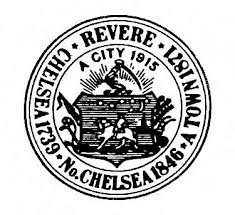 CITY OF REVEREEngineering Department281 Broadway Updated July,13,2023Checklist for Water & Sewer Tie cardsIndividual tie cards are required for each utility (domestic water service, fire service & sewer)Shall include size, material and length of each service from the main into the buildingBuilding shall be drawn to match the as-built condition of the building and identify the building’s address (proper shape)Shall include the install date, install by and date the ties were takenShall include ties (distance) from at least 2 different points (corners of the building, poles, manhole structures, etc.) to the water shut off valves, sewer clean outs, bends in the sewer and to the connection at the City’s main for both water and sewerShall identify the location of the shut off valve and any sewer clean outs or bends (sidewalk, street, etc)Shall include the size of the main and material if knownNick Rystrom,City Engineer***Disclaimers:Every effort has been made to create a comprehensive list of requirements; however, the Engineering Department may require additional information or services not included in this checklist.This document is subject to change at the City’s discretion.Page 1 of 1WATER Service CardInstall Date:        		 Install By:          	                                              Ties taken by:     	Water Service: Size:               Material:                      Property LineWater MainSEWER Service CardInstall Date:        		 Install By:          	                                              Ties taken by:     	Sewer Service:Size:                  Material:                       Sewer Main:Size:                Material:                         		Property LineSewer Main